ATTACHMENT C

PARTNERSHIP GRANTEE and delegateagency DIRECTOR SURVEYThis page left intentionally blank for double-sided copying.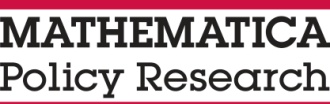 Partnership Grantee and Delegate Agency Director SurveyStudy of Early Head Start–ChildCare PartnershipsThe Office of Planning, Research and Evaluation (OPRE) within the U.S. Department of Health and Human Services in the Administration for Children and Families (ACF) has contracted with Mathematica Policy Research to conduct a descriptive study of the Early Head Start-child care partnership grant initiative. As part of the study, we are surveying all Early Head Start-child care partnership grantees and delegate agencies. We are also surveying a subset of their child care partners. This survey will collect information about you and your agency, the child care providers your agency is partnering with, the activities you and your partners engage in to develop partnerships, improve the quality of services, and deliver services to children and families. You are being asked to complete this survey because you were identified as an Early Head Start-child care partnership grantee or delegate agency. Partnership grantees refer to the entities that were awarded the Early Head Start-child care partnership grant and are responsible for ensuring that the partnership meets all grant requirements, including the Head Start Program Performance Standards (HSPPS). Delegate agencies refer to the entities to which grantees have delegated all or part of their responsibility for program operations (these may also be referred to as subrecipients). Throughout this survey, we use the term child care partner to refer to the local child care centers or family child care providers your agency partners with to provide direct early care and education services to children and families. We use the term partnership slots to refer to slots available to children through funding from the partnership grant.Your participation in this survey is important and will help ACF better understand the national landscape of Early Head Start-child care partnerships, including information about the experiences of grantees participating in these partnerships. The length of this survey is different for different people, but on average it should take no more than 60 minutes. As a thank you, we will send you a $20 gift card for completing this survey.Participation in the survey is completely voluntary and you may choose to skip any question you prefer not to answer. If you are unsure of how to answer a question, please give the best answer you can rather than leaving it blank. Your responses will be kept private and used only for research purposes. They will be combined with the responses of other partnership grantees and no individual names will be reported. While there are no direct benefits to participants, your participation will help us learn about the characteristics and implementation of Early Head Start-child care partnerships. There are no known risks associated with your participation.  As part of this survey, we will ask you to provide information about the child care providers participating in your partnership (including the names and contact information of the partnering organizations and the number of slots funded through the partnership). Please have this information available before beginning the survey.If you have any questions about the survey, or if you prefer to complete the survey by telephone, please contact xxxxx at Mathematica by calling 1-xxx-xxx-xxxx or emailing xxxxxxx@mathematica-mpr.com. If you have questions about your rights as a research participant in this study, you may contact the New England Institutional Review Board (NEIRB) by calling 1-800-232-9570.By completing the survey and submitting your responses, you are confirming that you understand that the information you provide will be kept private and used only for research purposes. You further understand that your answers will be combined with the responses of other partnership grantees so that no individuals will be identified.The first questions are about your agency, [GRANTEE NAME].Source: Adapted from the Survey of Early Head Start ProgramsGC1. 	Which of the following best describes your agency? Select one only	A private for-profit	1		A private not-for-profit	2		A public agency	3		Something else (specify)	99Source: Adapted from the Survey of Early Head Start ProgramsGC2. 	Which of the following phrases best describes your agency? Select one only	A Child Care Resource & Referral (CCR&R) Agency	1		A Child Care Network	2		A Community Action Agency (CAA/CAP)	3		A community-based organization (CBO)	4		A public or private school system	5		A government agency	6		A tribal government or tribal consortium	7		A hospital	8		A health care provider or agency	9		A university	10		A faith-based organization	11		Something else (specify)	99Source: Adapted from the Evaluation of the Early Learning Initiative GC3. 	Do you collaborate with service providers in your community besides those partnering through the partnership grant? For example, do you work together with service providers in the community to hold trainings for staff, share information about clients, develop program materials, share costs, or coordinate referrals?	Yes	1		No	0		Source: New itemGC4. 	Apart from the partnership grant, does your agency currently receive funding to provide Early Head Start services? 	Yes	1		No	0[IF GC4 = YES]GC4a. 	Including this year, how many years have you been an Early Head Start grantee or delegate agency?		YEARS[IF GC4 = YES]GC4b. 	What is the total number of funded enrollment slots of the Early Head Start grant?		SLOTSSource: Adapted from Baby FACES 2009 Program Director Interview[IF GC4 = YES]GC4c. 	Which of the following describes the types of service options your agency currently offers to children and families who receive Early Head Start services?Select all that apply	Families get services through the center-based option	1		Families get home visits through the home-based option	2		Families get services through the combination option (center-based services and home visits monthly or more)	3		Services are provided to children through the family child care option	4		Services are provided to families through a locally-designed option	5	Source: New itemGC5. 	Does your agency currently receive funding to provide Head Start services? 	Yes	1		No	0[IF GC5 = YES]GC5a. 	Including this year, how many years have you been a Head Start grantee or delegate agency?		YEARS[IF GC5 = YES]GC5b. 	What is the total number of funded enrollment slots of the Head Start grant?		SLOTSThese next questions are about your agency’s Early Head Start-child care partnership grant.Source: New itemGC6. 	Do you delegate responsibility for program operations to delegate agencies for some or all of your partnership grant? 	Yes	1		No	0[IF GC6 = YES]GC6a. 	Please confirm the list of delegate agencies we identified for your grant program and note any changes and additions. [IF GC6 = 0]Source: New itemGC7. 	Please indicate the total number of slots that your partnership grant currently offers for each of the following:		PARTNERSHIP SLOTS IN CHILD CARE CENTERS		PARTNERSHIP SLOTS IN FAMILY CHILD CARE HOMES		EARLY HEAD START EXPANSION SLOTS[IF GC6 = 1]Source: New itemFor each of the following, how many of the total number of slots currently offered in your partnership grant are…GC7a. 	administered by your agency?GC7b. 	administered by one or more delegate agencies?Source: New item GC8. 	What percentage of children enrolled in partnership slots currently receive a child care subsidy? Your best estimate is fine.		PERCENTSource: New item[ASK IF PARTNERSHIP HAS FUNDED CHILD CARE CENTER SLOTS]GC9a. 	How many slots in child care centers did your agency have for children birth to age 3 before the partnership grant? |     |     | SLOTSSource: New item [ASK IF PARTNERSHIP HAS FUNDED CHILD CARE CENTER SLOTS]GC9b. 	Have you identified all of the child care center providers your agency will partner with to fill your partnership slots?	Yes	1		No	0	[IF GC9b = NO]GC9b1. 	How many other child care centers does your agency plan to partner with?		CHILD CARE CENTERSSource: New item[ASK IF PARTNERSHIP HAS FUNDED FAMILY CHILD CARE SLOTS]GC10a. 	How many slots in family child care homes did your agency have for children birth to age 3 before the partnership grant? 		SLOTSSource: New item[ASK IF PARTNERSHIP HAS FUNDED FAMILY CHILD CARE SLOTS]GC10b. 	Have you identified all of the family child care providers your agency will partner with to fill your partnership slots?	Yes	1		No	0	[IF GC10b = NO]: GC10b1. 	How many other family child care providers does your agency plan to partner with?		FAMILY CHILD CARE PROVIDERSSource: New item [ASK IF PARTNERSHIP HAS FUNDED CHILD CARE CENTER SLOTS]GC11. 	Since your agency was awarded the partnership grant, have partnerships with any child care center providers terminated?	Yes	1		No	0	[IF GC11 = YES] GC11a. 	How many partnerships with child care centers have terminated? 		CHILD CARE CENTERS TERMINATED[IF GC11 = YES] GC11b. 	What are the primary reasons partnerships with child care centers terminated? Select all that apply 	Differences in program philosophy and mission	1		Misunderstanding about roles and responsibilities	2		Perceived lack of respect among partners	3		Administrative burden of reporting requirements	4		Difficulty meeting child-adult ratio and group size requirements	5		Difficulty meeting teacher credential requirements	6		Difficulty complying with the Head Start Program Performance Standards (HSPPS)	7		Perceived inadequacy of funding	8		Too many vacant slots	9		Other (specify)	99[ASK IF PARTNERSHIP HAS FUNDED FAMILY CHILD CARE SLOTS]GC12. 	Since your agency was awarded the partnership grant, have partnerships with any family child care providers terminated?	Yes	1		No	0[IF GC12 = YES] GC12a. 	How many partnerships with family child care providers have terminated? 		FAMILY CHILD CARE PROVIDERS[IF GC12 = YES] GC12b.	What are the primary reasons partnerships with family child care providers terminated? Select all that apply 	Differences in program philosophy and mission	1		Misunderstanding about roles and responsibilities	2		Perceived lack of respect among partners	3		Administrative burden of reporting requirements	4		Difficulty meeting child-adult ratio and group size requirements	5		Difficulty meeting teacher credential requirements	6		Difficulty complying with the Head Start Program Performance Standards (HSPPS)	7		Perceived inadequacy of funding	8		Too many vacant slots	9		Other (specify)	99Source: New item GC13. 	Do all of your identified child care partners currently have at least one child enrolled in a partnership slot? 	Yes	1		No	0	Now, we would like to learn about the ways you recruit child care partners and develop partnerships with them. Source: New itemPD1. 	Prior to the partnership grant, did your agency have active partnerships in place with any child care providers to serve children and families? 	Yes	1		No	0[IF PD1 = YES] PD1a. 	Prior to the partnership grant, how many child care providers did your agency have partnerships with to serve children and families? 		CHILD CARE PROVIDERS[IF PD1 = YES] PD1b.	Of these [PD1a RESPONSE] child care providers, how many are you partnering with on the partnership grant?		CHILD CARE PARTNERSSource: New item PD2. 	Which of the following components are included in the agreements you have in place with your child care partners under this partnership grant? Select all that apply 	A statement of the partnership’s goals	1		The number of children and families to be served in the partnership	2		The number of children to be served in the partnership that receive child care subsidies	3		Information about procedures for recruitment and enrollment 	4		Start-up and ongoing procedures for filling partnership slots	5		Eligibility criteria for partnership slots	6		Actions partners will take to meet the goals specified in the agreement	7		Specific roles and responsibilities of partners to comply with the Head Start Program Performance Standards (HSPPS)	8		Enhancements to teacher/staff salaries	9	Amount and purpose of the funds to be provided	10	Training and technical assistance to be provided or arranged by the partnership grantee to child care partners	11		Materials and supplies to be provided by the partnership grantee to child care partners	12		A statement of each party’s rights, including the right to terminate the agreement	13	[IF PD2 = 10]Source: New itemPD2b1. 	Do the agreements specify the amount of funding the child care partner will receive overall per year? 	Yes	1		No	0	[IF PD2 = 10]Source: New itemPD2b2. 	Do the agreements specify the amount of funding the child care partner will receive per child per year? 	Yes	1		No	0	Source: Implementation Leadership Scale (ILS; Aarons, Ehrhart, and Farahnak 2014)PD3. 	These next questions are about the progress you have made leading the implementation of partnerships with your child care partners. Please indicate the extent to which you agree with each statement.SELECT ONE ONLYThe next several questions ask about the quality improvement activities you and your child care partners engage in to support the delivery of high quality infant and toddler child care. Source: Adapted from the Head Start/Child Care Partnership Study QI1. 	Please indicate which of the following activities someone in an administrative role, such as an education coordinator, administrator, or senior/master teacher from your partnership engages in with each partner.Select all that apply 	Observes teachers/family child care providers in the classroom/home to assess their practice	1		Completes checklists to monitor compliance with the Head Start Program Performance Standards (HSPPS)	2		Reviews teachers’/family child care providers’ teaching plans	3		Reviews program data to see how the center/home is doing with respect to specific goals or objectives	4		Meets with someone in an administrative role to review files	5	Source: New item[FOR EACH ACTIVITY = YES IN QI1]QI1a. 	Who has primary responsibility for implementing this activity? Select one only	Partnership grantee staff	1		Child care partner staff	2		Other (specify)	99Source: New item[FOR EACH ACTIVITY = YES IN QI1]QI1b. 	How do you use the information gained from this quality improvement activity? Do you: Select all that apply 	Develop written improvement plan	1		Schedule follow-up reviews or observations	2		Provide staff training	3		Obtain technical assistance	4		Terminate partnership	5		Other (specify)	99Source: Adapted from the Head Start/Child Care Partnership Study QI2. 	Please indicate which of the following activities someone in an administrative role, such as an education coordinator, administrator, or senior/master teacher from your organization engages in with each child care partner.Select all that apply 	Meets with teachers/family child care providers to provide feedback regarding their teaching practices	1		Meets with teachers/family child care providers to discuss how to link the curriculum to children’s developmental needs	2		Discusses with teachers/family child care providers strategies to ensure teaching practices are developmentally appropriate	3		Discusses with teachers/family child care providers strategies to ensure a rich curriculum	4		Meets with the center director [SHOW IF PARTNERSHIP HAS FUNDED CENTER SLOTS]	5	Source: New item[FOR EACH ACTIVITY = YES IN QI2]QI2a. 	Who has primary responsibility for implementing this activity? Select one only	Partnership grantee staff	1		Child care partner staff	2		Other (specify)	99Source: Adapted from the Head Start/Child Care Partnership Study QI3. 	Through the partnership, has your organization directly provided or have plans to provide partners with the following equipment or materials? You may include equipment that is borrowed. Source: Adapted from the Head Start/Child Care Partnership Study QI4. 	Did you use funds under this partnership grant to make education and/or training available to staff either directly or in coordination with a child care resource and referral, state quality rating and improvement system (QRIS), or another organization? Select one only	Partnership funds have been or are being used for staff training/education	1		Partnership funds have not yet been used for this purpose, but plans are in place to do so	2		No partnership funds have been used for staff training/education, and there are no plans to do so	3	Source: New item [IF QI4 = 1, 2]QI4a. 	Who [is/will] this education and/or training [be made] available to?Select all that apply 	Partnership grantee education coordinator	1		Partnership grantee administrator	2		Partnership grantee child care specialist or liaison	3		Partnership grantee master teacher	4		Child care center director [SHOW IF PARTNERSHIP HAS FUNDED CENTER SLOTS]	5		Child care center teacher [SHOW IF PARTNERSHIP HAS FUNDED CENTER SLOTS]	6		Child care center education coordinator [SHOW IF PARTNERSHIP HAS FUNDED CENTER SLOTS]	7		Family child care provider [SHOW IF PARTNERSHIP HAS FUNDED FCC SLOTS]	8		Other (specify)	99Source: Adapted from the Head Start/Child Care Partnership Study QI5. 	Under this partnership grant, has your organization provided the following professional development opportunities to child care partner staff? [FOR EACH ACTIVITY = YES]: QI5a. 	How many times has your organization provided this professional development opportunity?[FOR EACH ACTIVITY = YES]: QI5b.	What type of staff participated in this professional development opportunity at least once? [FOR EACH ACTIVITY = YES]: QI5c. 	What percentage of child care partners had at least one staff person participate in this professional development opportunity at least once? [FOR EACH ACTIVITY]: QI5d. 	Do you have plans to provide this professional development opportunity in the future? Source: New itemQI6. 	Under this partnership grant, does your organization provide opportunities for child care partner staff to obtain any of the following? Select all that apply 	Child Development Associate (CDA)	1		State-awarded certification, credential, or licensure that meets or exceeds CDA requirements	2		Associate of Arts (A.A., A.A.S.) degree	3		Bachelor’s (B.A., B.S.) degree	4	Source: New itemQI7.	For each of the following, please indicate whether you have accessed training or technical assistance about this topic. You might have accessed training and technical assistance through the National Center on Early Head Start Child Care Partnerships (NCEHS-CCP), or from another source. Examples of other sources include national centers funded by the Office of Child Care (OCC) and/or the Office of Head Start (OHS); and consultation with regional specialists, child care resource and referral agencies, or state quality rating and improvement system administrators. [FOR EACH RESPONSE = YES]: QI7a. Did you access training and technical assistance from NCEHS-CCP, or from some other source?Next, we would like to learn about how you work with your child care partners to provide services to children and families who are enrolled in partnership slots. Source: Adapted from Baby FACESFS1. 	What are the primary ways you and your child care partners recruit families for the partnership slots? Select all that apply 	Referrals from community agencies	1		Referrals from child care partners	2	Referrals from Child Care Resource and Referral (CCR&R) agencies	3		Word of mouth	4		Outreach efforts your staff make in the community	5		Local advertising, such as flyers, newspaper ads, or radio spots	6		Families are recruited from the Early Head Start center- or home-based programs	7		Families are recruited from the Early Head Start waitlist	8		No need to recruit	9		Other (specify)	99Source: Adapted from Baby FACESFS2. 	Do your child care partners currently have… Select one only	A waiting list for partnership slots only	1	A waiting list for infant/toddler slots but not for partnership slots	2	A waiting list for partnership slots and infant/toddler slots that are not funded through the partnership	3	No waiting list	0	Source: Adapted from Baby FACESFS3. 	Do you and your child care partners currently have a formal rating or scoring system to prioritize enrollment into the partnership slots based on family risks or needs? 	Yes	1		No	0	[IF FS3 = YES] FS3a. 	What factors are considered in prioritizng enrollment? Select all that apply 	Parent/guardian employment	1		Child Care and Development Fund (CCDF) eligibility	2		Child Care and Development Fund (CCDF) receipt	3		Child special needs	4		Number of children in the family	5		Teen mother	6		Single parent	7		Dual-Language Learners	8		Welfare/TANF	9		Mental health	10		Family violence	11		Substance use	12		Homelessness	13		Other (specify)	99[IF FS3 = YES AND AT LEAST 2 OPTIONS ARE SELECTED]FS3b. 	Below are the factors you identified as being considered for prioritizing enrollment into the partnership. Please rank these factors in the order in which they are prioritized, with 1 being of highest priority.Source: New itemFS4. 	How are families connected with child care providers under this partnership grant? Select all that apply	The partnership matches families based on available slots	1		The partnership matches families based on their needs and preferences for care	2		Families choose from a list provided by the partnership that includes child care providers’ locations	3		Families choose from a list provided by the partnership that includes information about locations and hours of care offered by the child care providers	4		Families choose from a list provided by the partnership that includes information about locations and hours of care offered by the child care providers, as well as information about the providers’ home language, race/ethnicity, cultural backgrounds, and ability to care for siblings	5		Families visit child care partners recommended by staff and choose from that group	6		Families approach a child care partner on their own	7		Child care partners recruit families	8		Other (specify)	99FS5a. 	For each of the following services, please indicate whether your agency offers the service to children enrolled in partnership slots and to other children birth to age 3 who are enrolled in care as well. These services can be provided by your agency, child care partner staff, or by a commnuity partner.[FOR EACH SERVICE OFFERED]FS5b.	Who is responsible for providing this service? FS6a. 	For each of the following services, please indicate whether your agency offers the service to families of children enrolled in partnership slots and to other families of children birth to age 3 who are enrolled in care as well. These services can be provided by your agency, child care partner staff, or by a commnuity partner.    [FOR EACH SERVICE OFFERED]FS6b.	Who is responsible for providing this service? Source: Adapted from Baby FACESFS7a. 	For which families do you offer Individual Family Partnership Agreements (IFPAs)? Select all that apply	Families enrolled in partnership slots 	1		Other families enrolled in care	2		Source: New itemFS7b.	Who is primarily responsible for developing IFPAs with families? Select one only	Partnership grantee staff	1		Child care partner staff	2		Other (specify)	99Source: Adapted from Head Start/Child Care Partnership Study FS8. 	For which familes are home visits currently offered? Select all that apply	Families enrolled in partnership slots 	1		Other families enrolled in care	2		Home visits are not offered to enrolled families 	0	Source: New item[IF FS8 = 1,2]FS8a. Who is primarily responsible for conducting home visits? Select one only	Partnership grantee staff	1		Child care partner staff	2		Other (specify)	99Source: Adapted from the Evaluation of the Early Learning Initiative FS9.	Do grantee and child care partner staff meet regularly to discuss services for individual children and families? 	Yes	1		No	0	Source: New item[IF FS9 = YES]FS9a. What is discussed during these meetings? Select all that apply 	Family service plans	1		Child assessment result	2		Classroom lesson plans	3		Transition plans	4		Communication with parents	5		Coordination with early intervention or other service providers	6		Other child care arrangements children are in	7		Transportation for children	8		Child or family needs or barriers	9		Other (specify)	99Source: Adapted from the Evaluation of the Early Learning Initiative [IF FS9 = YES] FS9b. How often do these meetings about services for individual children and families take place? Select one only	Every day or almost every day	1		Every week or almost every week	2		Once or twice a month	3		Less than once a month	4	In this next section, we would like to learn more about the child care providers that you partner with to provide services to children and families.Source: New itemPC1. 	How may child care centers do you currently partner with directly to serve children? Please include only those centers that you partner with directly, and not those who are in partnership with a delegate agency. Please also only include child care partners that currently have at least one child enrolled in partnership slots. 		NUMBER OF CHILD CARE CENTER PARTNERSPC2. 	How many family child care homes do you currently partner with directly to serve children? Please include only those family child care providers that you partner with directly, and not those who are in partnership with a delegate agency. Please only include family child care partners that currently have at least one child enrolled in partnership slots.		NUMBER OF FAMILY CHILD CARE PARTNERSFor each child care provider you partner with to serve children, please answer the following questions. As a reminder, please only include those partners that currently have at least one child enrolled in partnership slots. PC3a.	Name of partnering organization		Manager/owner name		Manager/owner email address		Manager/owner phone numberPC3b. Is this provider a child care center or a family child care home?Select one only	Child care center	1		Family child care home	2	Source: New itemPC3c. 	What is the total enrollment capacity of this provider for each of the following?		number of SLOTS FOR CHILDREN BIRTH TO AGE 3		Number of slots funded through the partnershipSource: New itemPC3d. 	Do you have any experience collaborating with this child care partner prior to the partnership? Select all that apply 	Yes, a previous partnership serving Early Head Start/Head Start children and families	1		Yes, part of a community collaborative group 	2		Yes, participated in joint training	3		Yes, other (specify)	99		No	0[IF PC3d = 1] PC3d1.	How long did your agency partner with this child care provider to provide services to Early Head Start/Head Start children and families prior to this partnership grant? 	Less than 1 year	1		1 to 3 years	2	4 to 5 years	3		More than 5 years	4[IF PC3d = 1] PC3d2. 	Regarding the services provided to Early Head Start/Head Start children and families prior to this partnership grant, did your agency have a formal partnership agreement with this child care partner? 	Yes	1		No	0	[IF PC3d = 1] PC3d3. 	Did your agency provide this child care partner with funds to pay for services to Early Head Start/Head Start children and families prior to this partnership grant? 	Yes	1		No	0	For this next set of questions, we have randomly selected a subset of your partners from the list you just provided. Please respond to these next questions based on your experiences with the partner that is named. Source: Adapted from the Head Start/Child Care Partnership Study PC4. 	Please indicate the extent to which you agree or disagree with the following statements about [PARTNER NAME]: SELECT ONE ONLYSource: Adapted from the Head Start/Child Care Partnership Study, Head Start Partnership Questionnaire PC5. 	How did you recruit [PARTNER NAME] for this partnership grant?   Select all that apply 	Prior partnership with the child care provider to serve children and families	1	Competitive request for proposal (RFP) process	2		Community planning process	3		Discussion initiated by you or your organization	4		Discussion initiated by [PARTNER NAME]	5		Consultation with local planning council	6		Consultation with Child Care Resource and Referral (CCR&R)	7		Consultation with child care quality rating and improvement system (QRIS) administrators	8		Conducted quality observations	9		Other (specify)	99Source: New itemPC6. 	When did you recruit [PARTNER NAME] for this partnership grant?	Before or during the grant writing process	1		After the partnership grant was awarded	2	Source: Head Start/Child Care Partnership StudyPC7. 	Do you have a written partnership agreement in place with [PARTNER NAME]? 	Yes	1	Not yet, but the agreement is in process	2	No	0	Source: Head Start/Child Care Partnership Study[IF PC7 = YES] PC7a. 	How was the partnership agreement in place with [PARTNER NAME] developed? Select one only	My agency developed the partnership agreement with no input from this child care partner	1		My agency developed the partnership agreement and this child care partner provided input	2		The partnership agreement was jointly developed by my agency and this child care partner	3		The partnership agreement was jointly developed by my agency and a committee of child care partners	4	Source: New itemPC8. 	Now thinking about all of your child care partners, what process do you have in place to support quality relationships with your partners?Select all that apply 	Hold regular meetings with lead staff from each partner	1		Participate in discussions with frontline staff	2		Conduct staff surveys	3		Review the partnership agreement	4		None	5		Other (specify)	99Source: New item[FOR EACH ACTIVITY = YES] PC8a. 	How often do you engage in this activity?Select one only	Annually	1		Twice a year	2		Quarterly	3		As needed	4		Other (specify)	99The next questions are about funding arrangements between you and your child care partners.PF1. 	What is the total funding amount of your Early Head Start-Child Care Partnership grant?		DOLLARSPF2. 	How much of the total funding amount of the grant is transferred to child care partners?  Your best estimate is fine.		DOLLARS	Don’t know	D[IF PF2 = DON’T KNOW]PF2a.	All we need is your best estimate. Can you tell us what percentage of the total funding amount of the grant is transferred to child care partners?		PERCENTAGE OF TOTAL FUNDING AMOUNTPF3. 	Do you provide start-up funds to child care partners at the beginning of the partnership, in addition to the amount of funding you provide per child? 	Yes, to all child care partners	1	Yes, to some child care partners	2		No	0[IF GRANTEE PARTNERS WITH CENTERS]:PF4a. 	What is the average amount of funding per child in child care center slots provided to child care partners per year? Your best estimate is fine.		DOLLARS PER YEAR[IF GRANTEE PARTNERS WITH FAMILY CHILD CARE HOMES]:PF4b. 	What is the average amount of funding per child in family child care slots provided to child care partners per year? Your best estimate is fine.		DOLLARS PER YEARSource: New item PF5. 	Do you provide a payment for each partnership slot that is not filled? Select one only	Yes, until the slot is filled	1		Yes, for a limited period of time	2		No	0[IF PF5 = 1, 2] Source: New item PF5a. 	Is the amount of payment provided for each slot that is not filled… Select one only	The same as the amount provided to a filled partnership slot	1		Less than the amount provided to a filled partnership slot	2	Other (specify)	99Source: New item PF6. 	If a child in a partnership slot loses subsidy funding, does your agency use partnership grant funds to offset those funds?	Yes, for the entire period of time the child is enrolled	1		Yes, for a limited period of time	2	No	0	[IF PF6 = 1, 2] Source: New item PF6a. 	Do the funds provided offset the lost subsidy funds? Select one only	The funds completely offset the lost subsidy funds	1		The funds partially offset the lost subsidy funds	2	Other (specify)	99Source: New item PF7. 	Once child care partners have children enrolled in partnership slots, do the partners receive additional funds from your agency for any of the following? Select all that apply 	Administration and overhead	1		Staff training and professional development	2		Funds for materials, supplies, furniture, and equipment (do not count items that your agency has purchased directly for child care partners)	3		Enhanced salaries and/or benefits for staff	4		No additional funds are provided to partners	0	Other (specify)	99In this final section, we would like to learn about your educational background and your experience working in early childhood settings.RC1. 	Are you a…Select one only	Partnership grantee director?	1		Delegate agency director?	2		Other (specify)	99RC2. 	What is the highest level of education that you have completed?Select one only	High school diploma or GED certificate	1		Some technical/vocational school, but no diploma	2		Technical/vocational diploma	3		Some college courses, but no degree	4		Associate of Arts degree (A.A., A.A.S.)	5		Bachelor’s degree (B.A., B.S.)	6		Master’s degree (M.A., M.S.)	7		Doctorate degree (Ph.D., Ed.D.)	8		Professional degree after Bachelor’s degree	9		Other (specify)	99[IF RC2 = 3, 5-9, 99] PE3. 	In what field did you obtain your highest degree?Select one only	Child development or developmental psychology	1		Early childhood education	2		Elementary education	3		Special education	4		Other (specify)	99RC3. 	In what field did you obtain your highest degree?Select one only	Child development or developmental psychology	1		Early childhood education	2		Elementary education	3		Special education	4		Other (specify)	99RC4. 	Including this year, how many years have you been working with infants and/or toddlers?		YEARSRC5. 	Including this year, how many years have you been in your current position?		YEARSThank you for your participation in this survey. Please provide the mailing address to where we should send your thank-you gift card. You will receive it in about 2 weeks.Street Address 1:  Street Address 2:  City:  State:  Zip:	 Thank you for completing the Partnership Grantee and Delegate Agency Director Survey!Please click the “Submit survey” button in the lower right hand corner to submit your completed survey.PROGRAMMER:INSERT PRE-POPULATED TABLE THAT LISTS DELEGATE AGENCIES, CONTACT INFORMATION FOR EACH, AND NUMBER OF PARTNERSHIP SLOTS; TABLE SHOULD HAVE A FUNCTION FOR MAKING EDITS AND SHOULD HAVE EXTRA ROWS FOR ANY ADDITIONS.GC7a. Number of partnership slots administered by your agencyGC7a. Number of partnership slots administered by your agencyGC7b.Number of partnership slots administered bydelegate agenciesPARTNERSHIP SLOTS IN CHILD CARE CENTERSPARTNERSHIP SLOTS IN FAMILY CHILD CARE HOMESEARLY HEAD START EXPANSION SLOTSPROGRAMMER:IF GC6 = 1, DISPLAY THE FOLLOWING REMINDER BANNER FOR ALL REMAINING ITEMS IN THIS SECTION, THRU GC13: This applies to all slots funded through the partnership grant including those administered by a delegate agency.NOT AT ALLSLIGHT EXTENTMODERATE EXTENTGREAT EXTENTTO A VERY GREAT EXTENTa.	I have developed a plan to facilitate implementation of the partnerships.0 1 2 3 4 b.	I have removed obstacles to the implementation of the partnerships.0 1 2 3 4 c.	I have established clear standards for the implementation of the partnerships.0 1 2 3 4 d.	I am knowledgeable about the partnerships.0 1 2 3 4 e.	I am able to answer staff’s questions about the partnerships.0 1 2 3 4 f.	I know what I am talking about when it comes to the partnerships.0 1 2 3 4 g.	I recognize and appreciate staff efforts toward successful implementation of the partnerships.0 1 2 3 4 h.	I support staff efforts to learn more about the partnerships.0 1 2 3 4 i.	I support staff efforts to deliver services through the partnerships.0 1 2 3 4 j.	I persevere through the ups and downs of implementing the partnerships.0 1 2 3 4 k.	I carry on through the challenges of implementing the partnerships.0 1 2 3 4 l.	I react to critical issues regarding the implementation of the partnerships by openly and effectively addressing the problem(s).0 1 2 3 4 DIRECTLY PROVIDEPLAN TO PROVIDENOT APPLICABLEa.	Bookshelves1 2 3 b.	Playground or other outdoor equipment1 2 3 c.	Tables and chairs1 2 3 d.	Cribs and/or changing tables1 2 3 e.	Paper or other office supplies1 2 3 f.	Curriculum materials1 2 3 g.	Screening or assessment materials1 2 3 h.	Art supplies1 2 3 i.	Toys and/or materials for pretend play1 2 3 j.	Books	1 2 3 k.	Information technology (such as a computer, internet access, or program management software)1 2 3 l.	Other (specify)1 2 3 QI5.QI5aQI5b.What type of staff participated in this professional development opportunity?QI5b.What type of staff participated in this professional development opportunity?QI5b.What type of staff participated in this professional development opportunity?QI5b.What type of staff participated in this professional development opportunity?QI5c.QI5d.PROFESSIONAL DEVELOPMENT PROVIDED?NUMBER OF TIMES PROVIDED MARK ALL THAT APPLYMARK ALL THAT APPLYMARK ALL THAT APPLYMARK ALL THAT APPLYPERCENT OF PARTNERS WHO PARTICIPATED PLAN TO PROVIDE IN THE FUTURE?PROFESSIONAL DEVELOPMENT PROVIDED?NUMBER OF TIMES PROVIDED CHILD CARE CENTER DIRECTORCHILD CARE CENTER TEACHERSFAMILY CHILD CARE PROVIDEROTHER STAFFPERCENT OF PARTNERS WHO PARTICIPATED PLAN TO PROVIDE IN THE FUTURE?a.	Workshops at the partnership grantee1 1 2 3 4 1 b.	Workshops at the child care center1 1 2 3 4 1 c.	One-on-one training1 1 2 3 4 1 d.	Coaching, mentoring, or consultation1 1 2 3 4 1 e.	On-line training1 1 2 3 4 1 f.	Other (specify)1 1 2 3 4 1 QI7.QI7a. Information accessed from…QI7a. Information accessed from…ACCESSED TRAINING AND TECHNICAL ASSISTANCE FOR…MARK ALL THAT APPLYMARK ALL THAT APPLYACCESSED TRAINING AND TECHNICAL ASSISTANCE FOR…NCEHS-CCPOTHER SOURCEa.	Establishing partnership agreements1 1 2 b.	Sustaining effective relationships with partners1 1 2 c.	Understanding Child Care and Development Fund (CCDF)/subsidy rules1 1 2 d.	Learning strategies for meeting HSPPS1 1 2 e.	Coordination of resources1 1 2 f.	Other (specify)1 1 2 PROGRAMMER:insert table that lists all items = yes from FS3a, table should have a funCTION that allows for rank ordering of items, with 1 being of highest priority and N of lowest priority.FS5a.Service offered to...FS5a.Service offered to...FS5b.Service provided by…FS5b.Service provided by…FS5b.Service provided by…MARK ALL THAT APPLYMARK ALL THAT APPLYMARK ALL THAT APPLYMARK ALL THAT APPLYMARK ALL THAT APPLYCHILDREN ENROLLED IN PARTNERSHIP SLOTS?  Other  children enrolled in care? DIRECTLY BY PARTNERSHIP GRANTEE STAFF?DIRECTLY BY CHILD CARE PARTNER STAFF?REFERRALS TO A COMMUNITY PARTNER OR AGENCY?a.	Vision screening1 2 1 2 3 b.	Hearing screening1 2 1 2 3 c.	Dental screening1 2 1 2 3 d.	Mental health observation/assessment1 2 1 2 3 e.	Developmental screening1 2 1 2 3 f.	Speech screening1 2 1 2 3 g.	Nutritional screening1 2 1 2 3 h.	Lead screening1 2 1 2 3 i.	Medical referrals1 2 1 2 3 j.	Dental referrals1 2 1 2 3 k.	Mental health referrals1 2 1 2 3 l.	Social service referrals1 2 1 2 3 m.	Physical therapy1 2 1 2 3 n.	Speech therapy1 2 1 2 3 FS6a.Service offered to…FS6a.Service offered to…FS6b.Service provided by…FS6b.Service provided by…FS6b.Service provided by…MARK ALL THAT APPLYMARK ALL THAT APPLYMARK ALL THAT APPLYMARK ALL THAT APPLYMARK ALL THAT APPLYFAMILIES ENROLLED IN PARTNERSHIP SLOTS? OTHER FAMILIES ENROLLED IN CARE?DIRECTLY BY PARTNERSHIP GRANTEE STAFF?DIRECTLY BY CHILD CARE PARTNER STAFF?REFERRALS TO A COMMUNITY PARTNER OR AGENCY?a.	Pediatrician services1 2 1 2 3 b.	Adult health care1 2 1 2 3 c.	Prenatal care/OB GYN1 2 1 2 3 d.	Transportation assistance1 2 1 2 3 e.	Disability services for parents1 2 1 2 3 f.	Emergency assistance1 2 1 2 3 g.	Employment assistance1 2 1 2 3 h.	Education or job training1 2 1 2 3 i.	Services for drug or alcohol abuse1 2 1 2 3 j.	Legal assistance1 2 1 2 3 k.	Housing assistance1 2 1 2 3 l.	Financial counseling1 2 1 2 3 m.	Family literacy services1 2 1 2 3 n.	Services for dual-language learners1 2 1 2 3 o.	Dental care1 2 1 2 3 p.	Mental health screenings1 2 1 2 3 q.	Mental health assessments1 2 1 2 3 r.	Therapy1 2 1 2 3 s.	Care coordination1 2 1 2 3 t.	Staff consultation or follow-up with families about results of screenings or assessments1 2 1 2 3 u.	Some other service (specify)1 2 1 2 3 PROGRAMMER:IF PC1 AND PC2 = 0, SKIP TO NEXT SECTIONNOT SUREDISAGREENEUTRALSOMEWHAT AGREEAGREEa.	Individuals in the partnership demonstrate mutual respect for each other.0 1 2 3 4 b.	I feel my organization is a full partner with [PARTNER].0 1 2 3 4 c.	I feel my voice is heard in the partnership.0 1 2 3 4 d.	I feel I can pick up the phone and call [PARTNER].0 1 2 3 4 e.	[PARTNER] and I have similar goals for our work together.0 1 2 3 4 f.	I feel that [PARTNER] respects my organization.0 1 2 3 4 g.	I feel [PARTNER] does not really view my organization as a partner.0 1 2 3 4 PROGRAMMER:Repeat items PC4 to PC7/7a for each of the partners that were randomly selected.